PUBLIC PARTICIPATION PHOTOSCOMMUNITY LEADERSHIP- 31 JANUARY 2014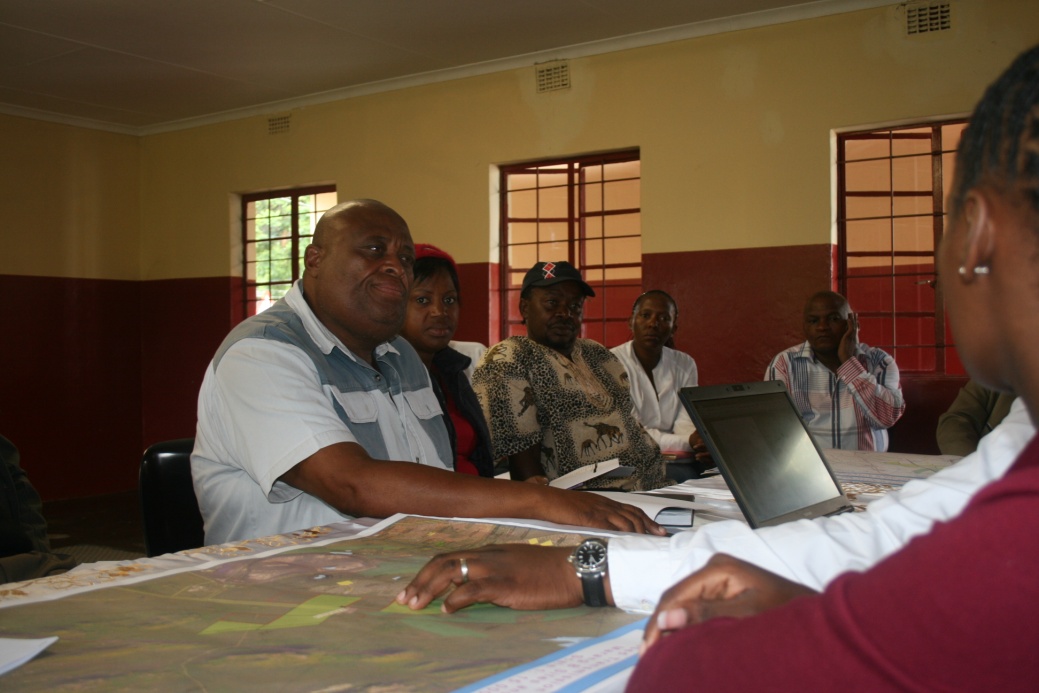 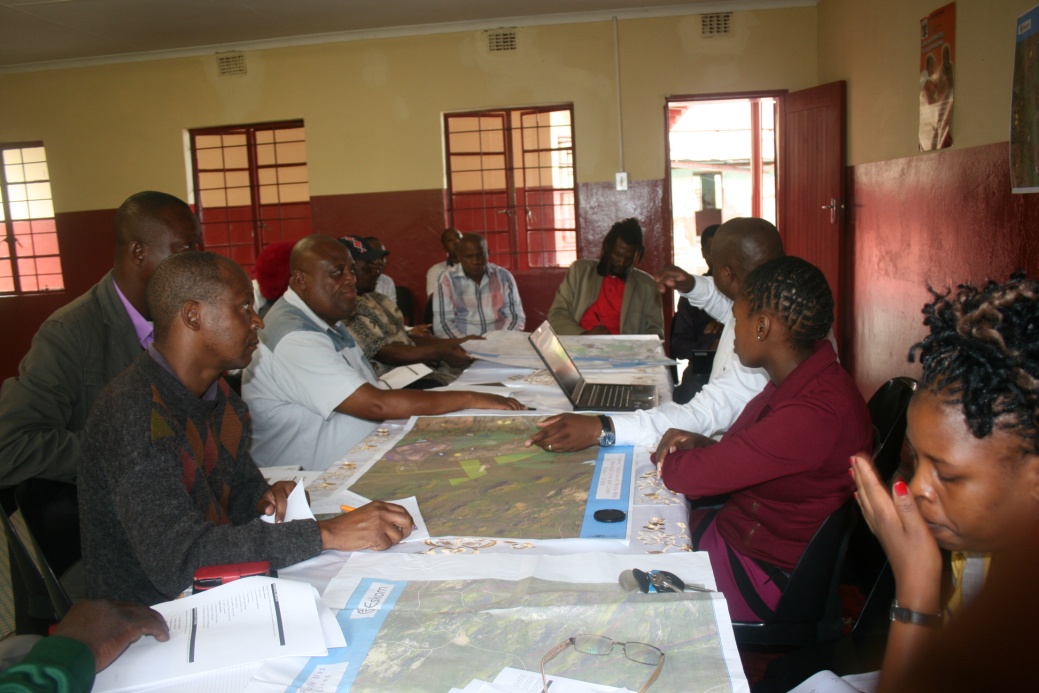 THEKWANA VILLAGE- 10 MARCH 2014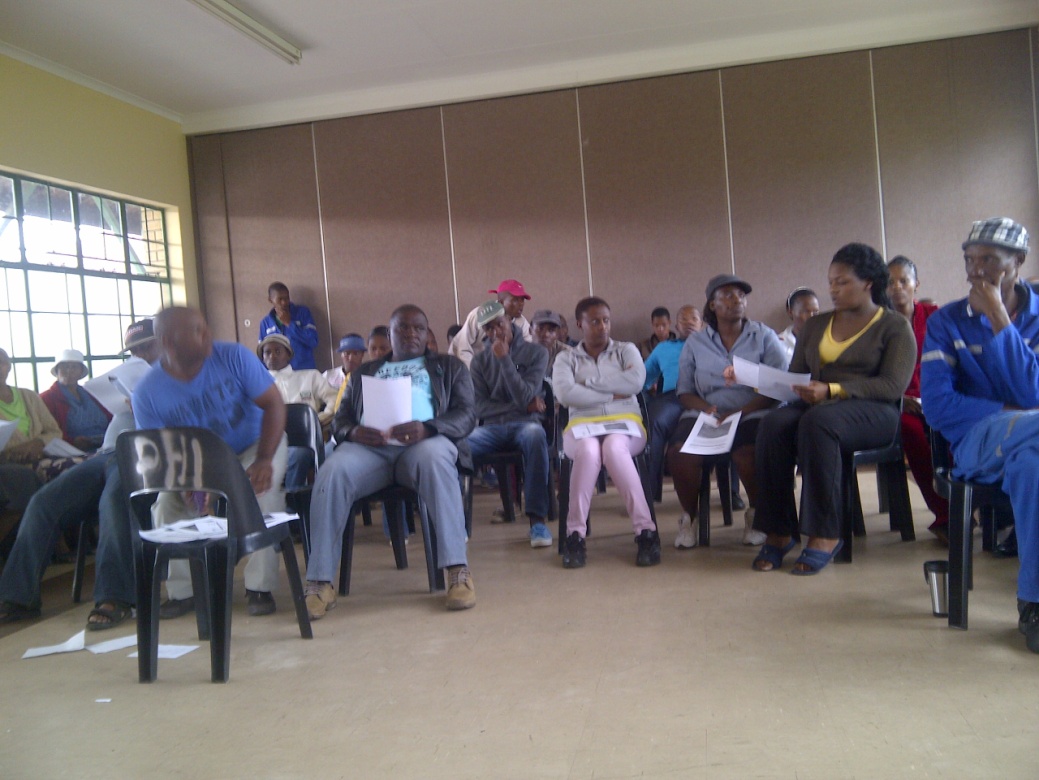 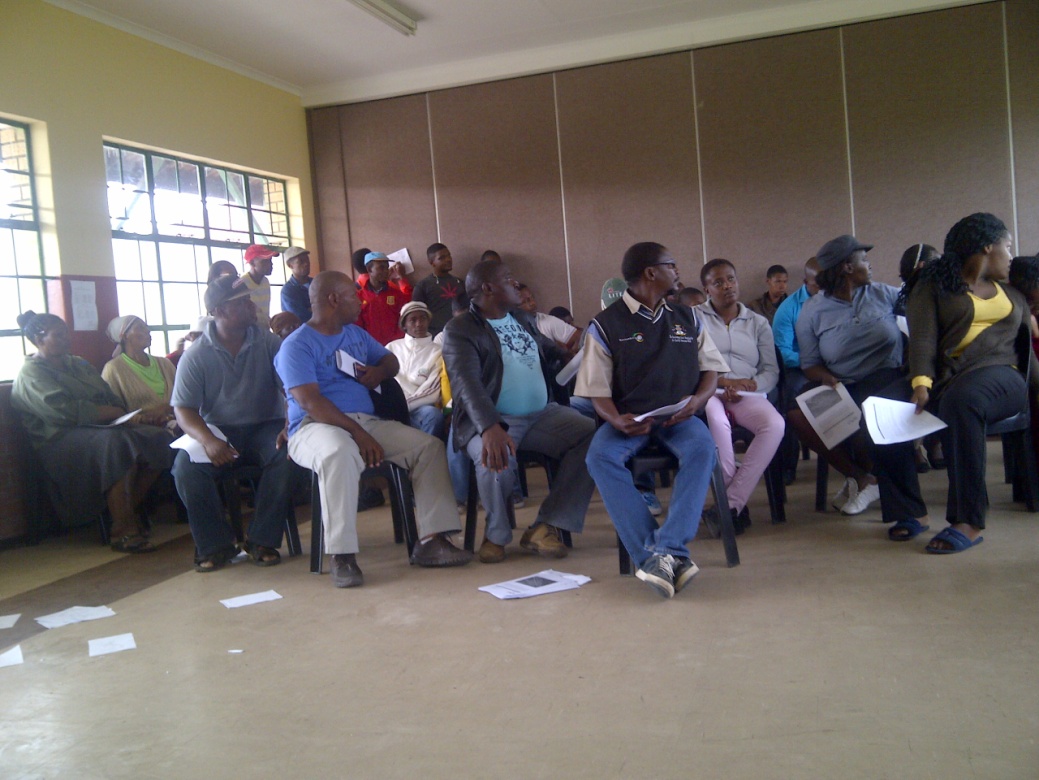 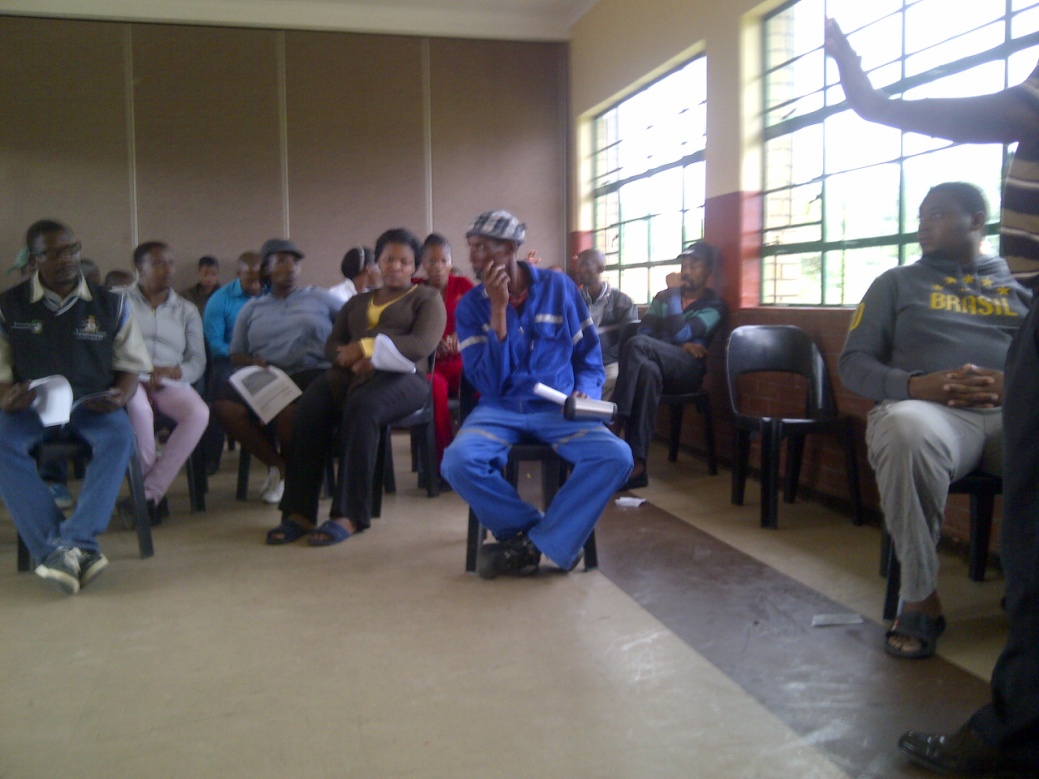 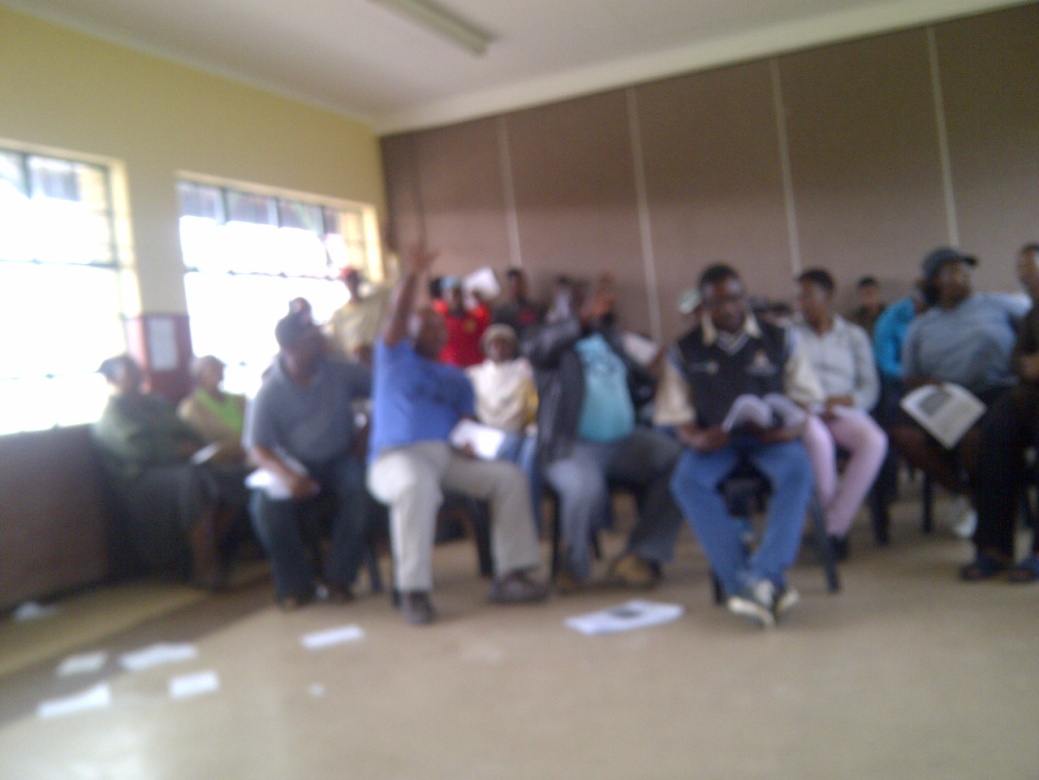 PHOTSANENG VILLAGE- 18 MARCH 2014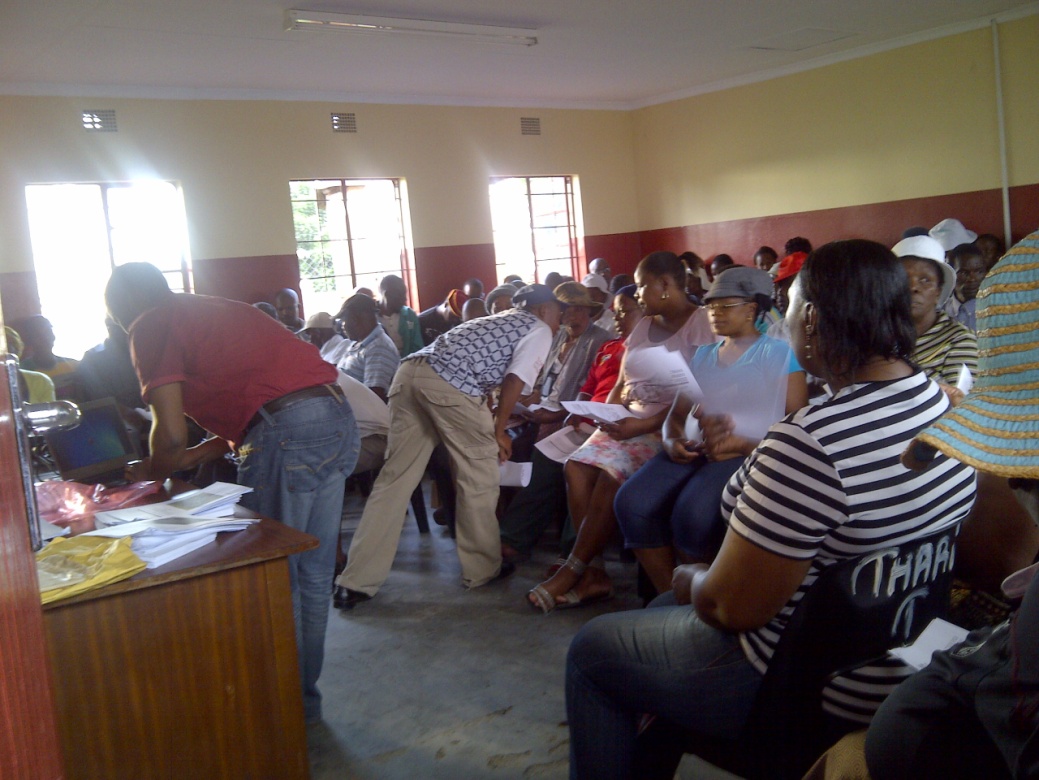 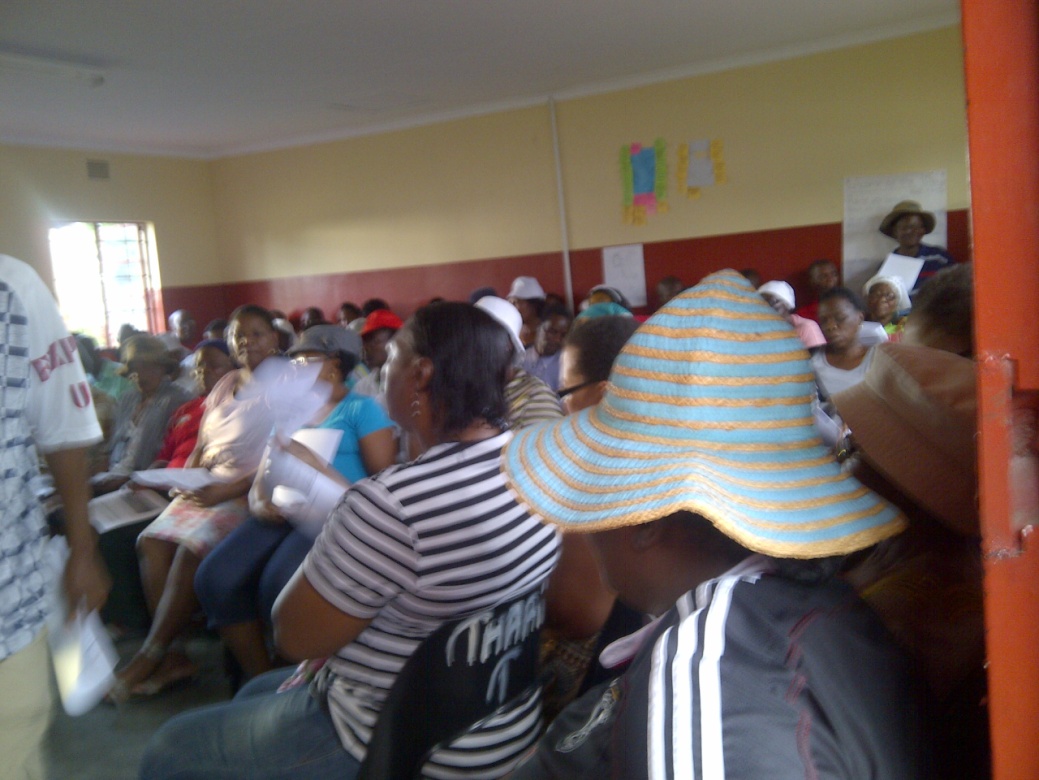 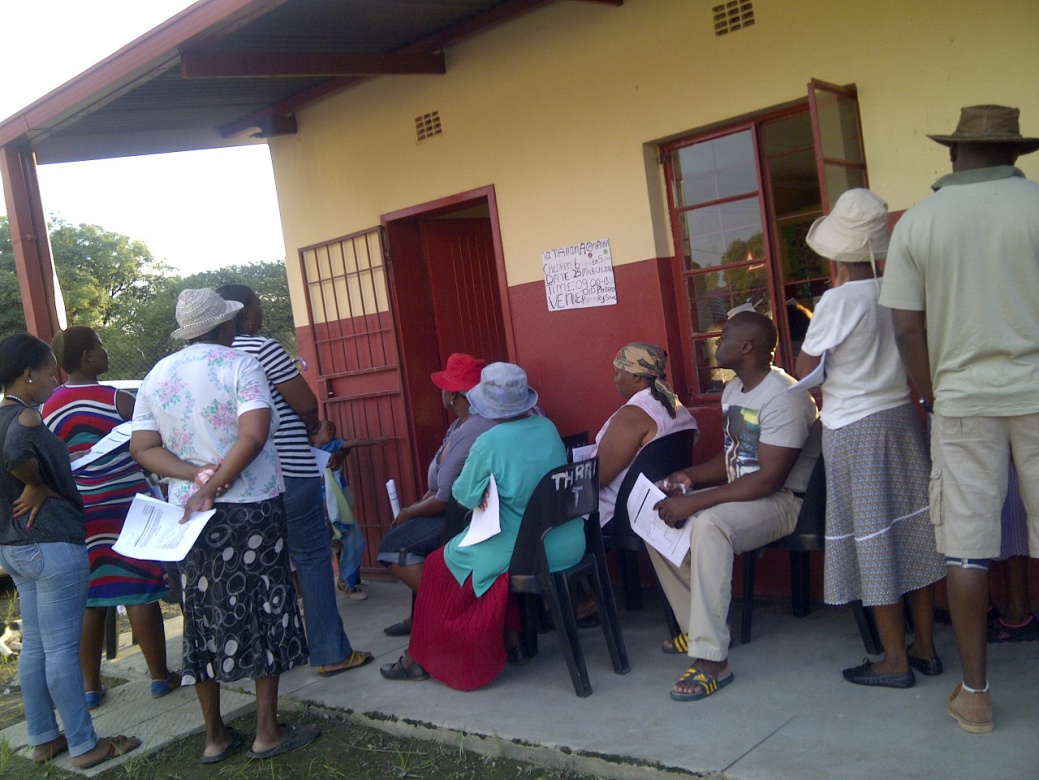 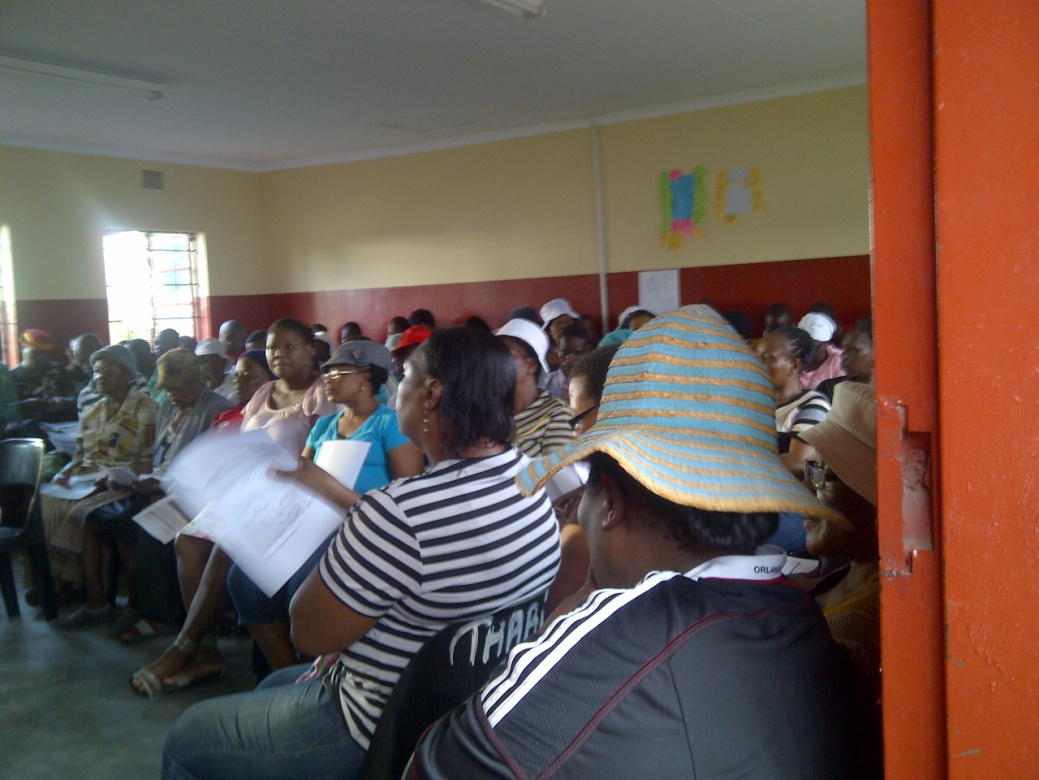 